Virker ikke kortet?   Prøv å oppdatere Gult blinkende lys-hold foran til det lyser grønt, når det skifter til fast gult er det ferdig. Hvis fortsatt feil – lever på havnekontoret. Vi sjekker og sender det i posten.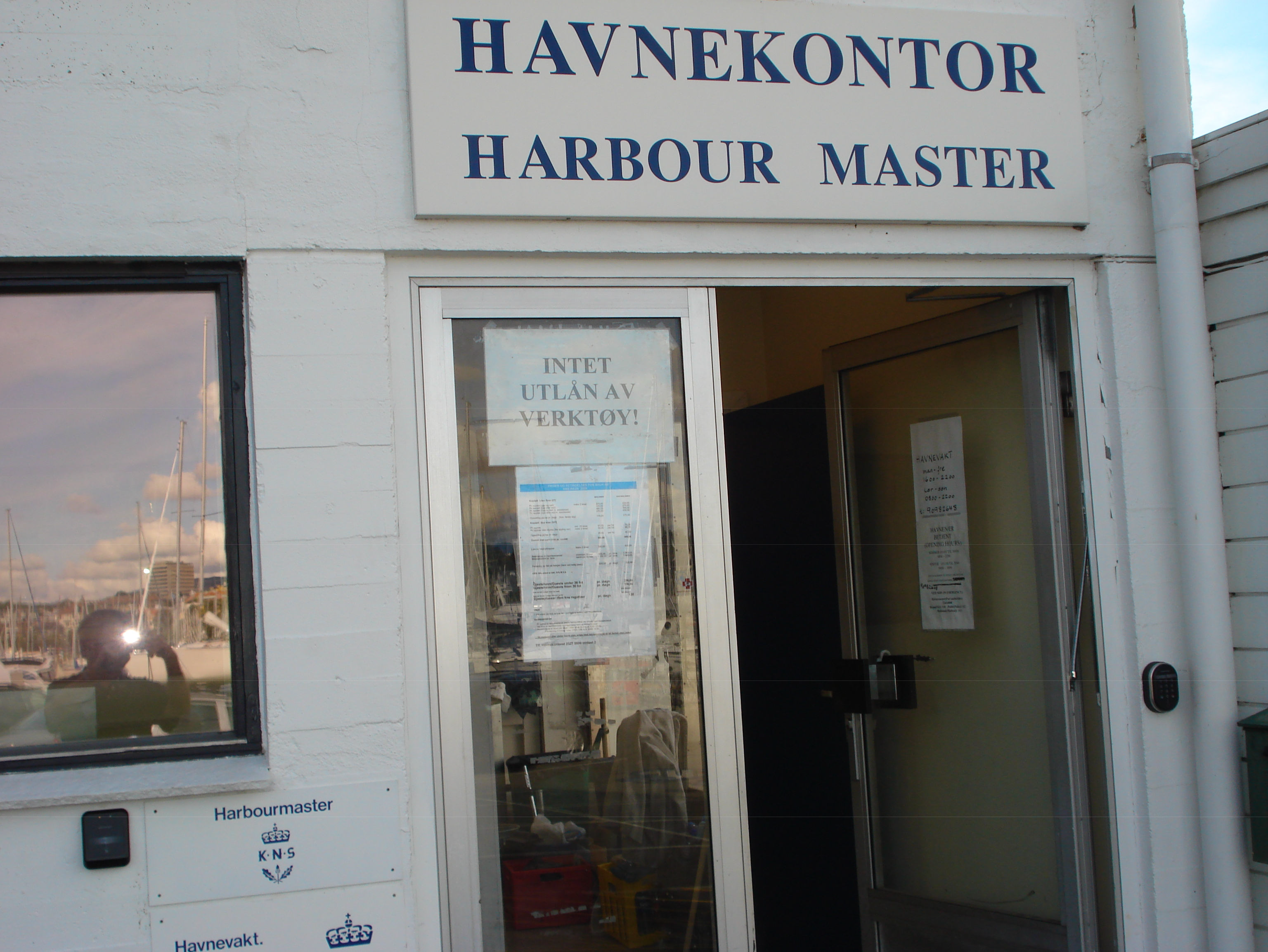 Programmeringsenhet til oppdatering av elektronisk nøkkelkort – under vinduet utenfor Havnekontoret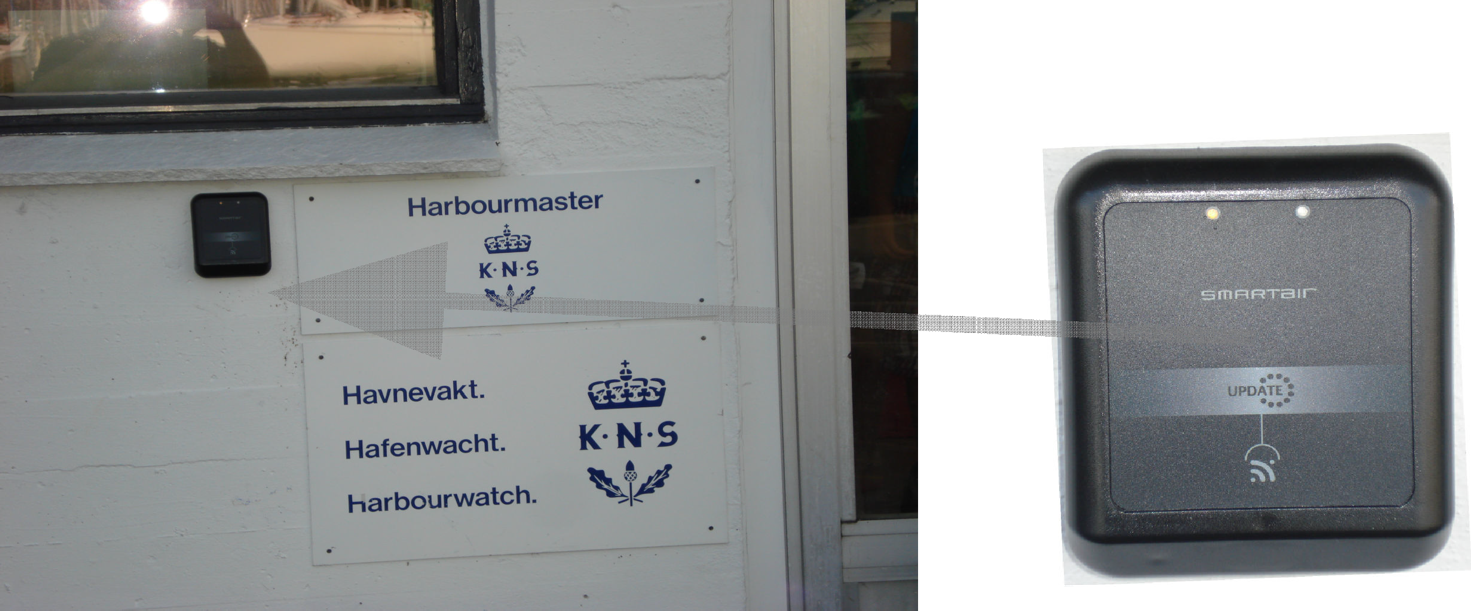 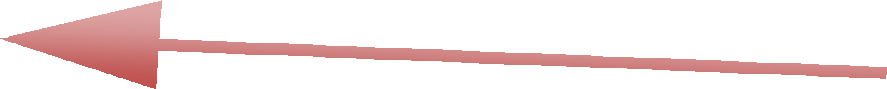 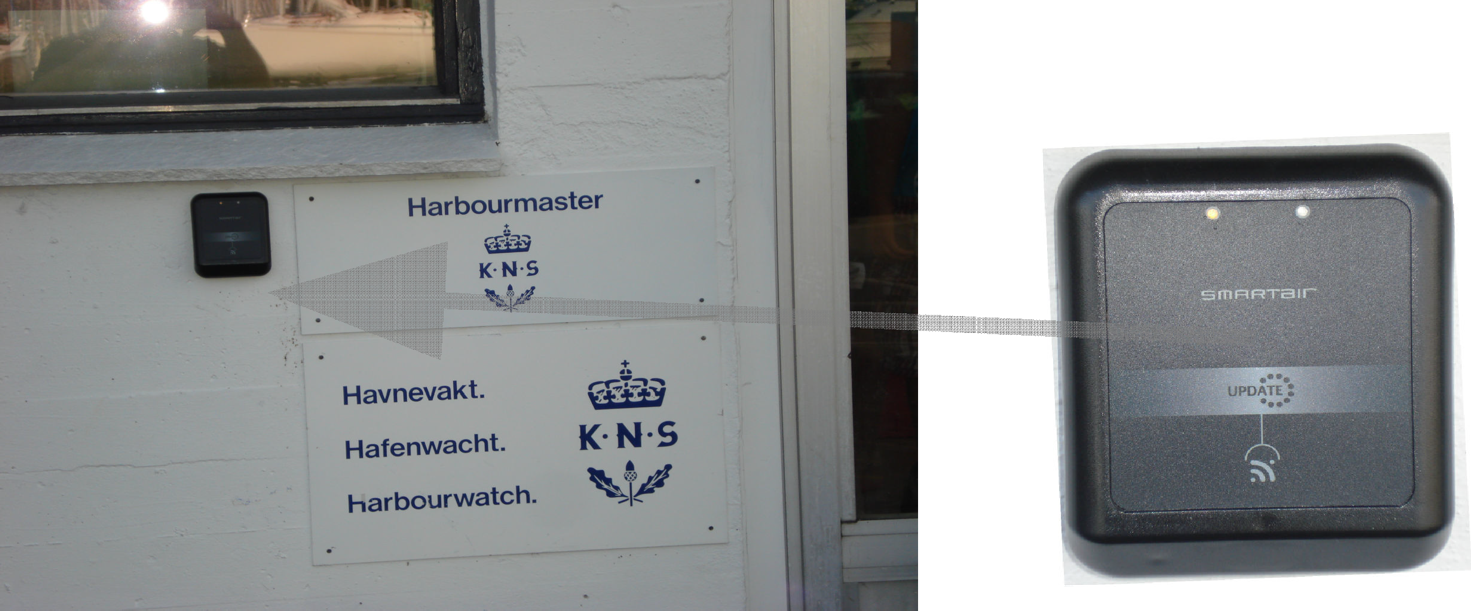 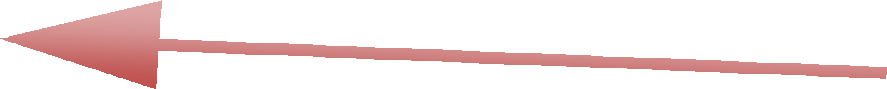 